T.C.DENİZLİ VALİLİĞİİl Milli Eğitim Müdürlüğü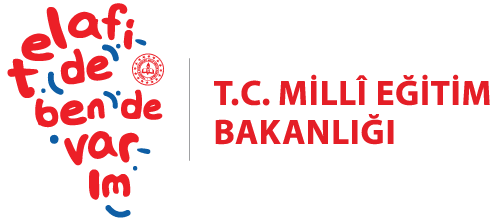 2021